RAPPORT MENSUEL DU CLUB DES ECLAIREURSClub de : ………….……………….. Mois de ……………………….  20 . .A retourner à la Fédération au plus tard 10 jours après la fin du moisACTIVITES MENSUELLESAvez-vous tenu deux réunions ce mois ? 	 oui   nonVotre moyenne de ponctualité atteint-elle 75 % ? 	 oui   nonCombien de personnes sont inscrites en tant que membres éclaireurs ? 	 Combien de membres nouveaux  (3 premiers mois) ? 	 Votre club a-t-il au moins un conseiller adulte ou junior pour une moyenne de 6 à 8 membres ? 	 oui   nonTous vos membres ont-ils leur uniforme complet et le portent-ils aux réunions ? 	 oui   nonIndiquez les classes que vous organisez ce mois pour les éclaireurs :Ami	Ami de pisteCompagnon 	Compagnon de pisteExplorateur 	Explorateur forestierPionnier	Pionnier forestierVoyageur	Voyageur de la forêtGuide	Guide de la forêtNombre d’éclaireurs qui lisent la vigile matinaleParticipent au club de lecture JA                  	Participent à la lecture de la Bible en un an  	Participent au Boom Biblique                       	 ACTIVITES BI-MENSUELLESVotre club s’est-il engagé dans une activité spéciale ?Ce mois-ci (faites une brève description en utilisant le verso de cette page si nécessaire)Activité missionnaire 	oui   nonActivité récréative 	oui   nonSortie pédagogique	oui   nonSortie camping 	 oui   nonSabbat des éclaireurs (église locale) 	 oui   nonActions communautaires permanentes 	 oui   nonAutres 	 oui   nonACTIVITES ANNUELLESVotre club a-t-il participé à un camp de 2 nuits ?	 oui   nonVotre club a-t-il tenu une cérémonie d’investiture ce mois-ci ? 	 oui   nonDate 	Pourcentage du groupe ayant été investi          %Votre club a-t-il assisté à une manifestation de la fédération (expo vente, camporee, rallye) 	 oui   nonVotre club a-t-il participé à la semaine de prière JA 	 oui   nonRallye de la Fédération 	 oui   nonCamporee de la Fédération 	 oui   nonGENERALITESAvez-vous réuni le comité ?Quelles sont les activités manuelles présentement organisées ?Précisez le nombre de ceux qui se sont engagés dans la préparation de distinctions1-2-3-4-5-Nombre d’éclaireurs engagés dans les activités missionnaires :Voix des cadetsautresNombre d’éclaireurs baptisés ce mois :Nom du Directeur :	Date :         /          /Adresse :	Lieu de rencontre :                                  N° de téléphone : 0590/                         -  0690 / 	Signature :@ :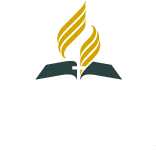 